Продаю семена острых перцев . Цена перцев-30 руб за 5 семян . Пересылка 100 руб по России. Фото и описание  находятся  [URL=http://огородик66.рф/shop/] ЗДЕСЬ [/URL] Aranyalma  ( Золотое яблоко ) CaloroDel Piquillo Elephant's Trunk (хобот слона)FresnoGabiGarai feherHot mix, СШАJalapeno Early  (Халапеньо ранний).Jwala (Индийский Палец)Lombardo Numex Suave Red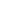 Pepperoncini ItalianTAM   JalapenoUrfa 3 NoseКарменКолокольчикКостерЦицакЯзык драконаПродаю семена томатов . Цена -40 руб за 10 семян . Пересылка 100 руб по России. Фото и описание  находятся  [URL=http://огородик66.рф/shop/] ЗДЕСЬ [/URL] БиколорыАккордеон биколор (Accordion By Color )Ананас (Pineapple) США)Армянские (Armenian)Большая радуга (Big Rainbow)Вирджинии сладости (Virginia Sweets) СШАГрейпфрут (Pampelmuse)  Франция Деревенский (Hillbilly)Загадка природыЗаржавевшее сердце Эверета. ( Everett’s Rusty Oxheart), США.Золотая медаль (Gold Medal, Ben Quisenberry, США)Золотой ананас(Golden Pineapple, США)Ипотечный (Mortgage Lifter Bi–Color) , СШАКонфеты ВерджинииКороль  Earlies (Rei dоs Temporões) ПортугалияЛаки Крос (Lucky Crоss) Канада Маленькое удачливое сердце Мамонт немецкий золотой  (Mammoth German Gold)  США.Медовый салютМери Робинсон  (Mary Robinson's German)  Германия – СШАМятные  (Peppermint)Олимпийский огоньОранжевый русский 117 (Orange Russian 117)  СШАРодас Фамильные (Rhoades Heirloom)Солнечная вспышка красная (Solar Flare) СШАСтарое пламя (Old Flame)  Германия – СШАШеен Фасс АхаКрасные, малиновые  и розовые646700-граммовыеBest  Bestos ,Болгария Black Mountain Pink (Тёмно розовый Монтайн )Giant of SiebenburgenGuidoHamevs German OxneartMega Marv, США  Nonna AntoninaOchen herzTiawen German Абаканский розовыйАвраам Линкольн (Abraham Lincoln)Австралийский гигант Азорский красный Невеса(Neves Azorean Red)АйсбергАккордеон розовый (Pink Accordian) МексикаАмана Розовый (Amana Pink) СШААмериканский великанАмериканский длинноплодныйАндижанскийАндреевский сюрпризАнжела гигантАурия (Украина)Африканская лиана (African Vining) СШАБабушка Бейкера (Grandma Baker's) СШАБабушкин секретБабушкиноБабушкино бычье сердцеБаклажанБарскийБашкирский красавец Белорусское сердце Бельмонте (Belmonte) ИталияБийская роза БирмаБолгарская халла (Българска хала Болгария)Болгарское сердце крупноеБолгарское чудоБольшая девочкаБольшая ЛиззиБольшая малина, БолгарияБольшая медведица (Big Dipper) СШАБольшой Бен  (Big Ben) Канада Большой Кэрол (Carol Chyko’s Big Paste) США Большой мальчик (Big boy)Бочковой засолБразильский великанБрендвайн красный (Brandywine Red)Брендвайн розовый (Brandywine Pink )БрутусБугай розовыйБуденовкаБуденовка казахстанскаяБычий лобБычий медБычок (Bychok)  КанадаБычье сердце  выставочное Бычье сердце  из Потенте , Италия Бычье сердце  минусинскоеБычье сердце  розовый гигантБычье сердце  рыбного озера (Fich Lake Oxheart) СШАВеликолепный БонниВельможаВеркиныВечная любовьВинная бутыль Брутуса «RINUS MAGNUM»Властелин  Вова Путин  Волфорда Чудо (Wolford Wonder) СШАВосточная пышкаГалинаГерманский розовый гигант м-ра Андервуда (Mr. Underwood's Pink German Giant)Гибрид Тарасенко № 6Гигант  победительГигант Бельгии(Pink Giant Belgium, США) Гигант румынский красныйГигант Свитера, США Гигант СухановаГигантская розовая сливкаГилдо Пьетробони (Gildo Pietroboni)  ИталияГлобмастерГлушь (Boondocks)Голиаф Гордость СибириГорячее сердцеГраненыеГребешокГрозненские Грузинские розовыеГруша красная (Red Pear) ИталияГСК ( говядина с куста)Гусиное яйцоДакоста Португальская (DaCosta’s Portuquese ) ПортугалияДе-барао гигантДевичьи сердечкиДелициозусДелишес (Delicious)Денежный  Джампер (Jumper) СШАДжелимберДжерси Дэвил (Jersey Devil) СШАДикая розаДоктор Лайл (Dr. Lyle) СШАДульсинеяЕгипетская ладьяЖар-Горящие углиЗаревоЗасолочные Марта Земляника немецкая розоваяИван КупалаИвановскиеИнжир красный  Инжир розовый Иранское Чудо Исполин малиновыйИтало – американский Гольдмана (Goldman's Italian-American)Итальянский сладкий (Italian Sweet) КанадаИтальянское дерево (Italian Tree)КавказецКазахская сливаКаменное сердцеКапия розоваяКардиналКардинал Кардинал МазариниКардио (Италия)КенигсбергКиевлянкаКиевскиеКинг-Конг (King Kong) Китайское деревоКишиневскиеКлара  (Klara), ИспанияКлеота розовый (Cleota Pink) СШАКлондайк розовый Клубника леопард (Strawberry Leopard) СШАКлубничное деревоКнягиня Коготь медведяКоловый КубанскийКолокольчикКомандор ФортунаКонфета западной Вирджинии (West Virginia Sweetmeat)КоралловыйКорейский длинноплодныйКорнеевские красныеКоролевская мантияКоролевский пингвинКороль Кинг-2 (Korol King II), РоссияКороль ЛондонКосмонавт ВолковКосово (Kosovo) СШАКостолюте дженовезе( Costoluto Genovese) СШАКостолюто флорентино (Costoluto Fiorentino)   ИталияКрасавец мясистыйКрасное масляное сердце (Red Butter Heart) СШАКрасные грёзыКрасный генерал Красный исполин Кровавая мериКрупная гроздьКубанский красныйКумКумаКунео гигантские груши (Cuneo Giant Pear)  ИталияКуумЛапоть из Садовки ЛаураЛевЛегенда ТарасенкоЛиванский омар  (Omars Lebanese)Любимый  праздник МагнатМаегиМалиновкаМалиновый гигантМалиновый ОжаровскогоМалиновый слон Мамина любовь(Болгария) МамонтМаринуля   МармеладныйМатрешаМашенькаМедвежья лапаМедовыйМексиканец розовыйМикадо ботаническоеМинусинскиеМинусинские бочковыеМинусинские бычкиМинусинские плоские сердцаМишка косолапыйМодельМои любимыеМонахМон-де-Марац (Mont de Maratz) КанадаМонстрМонтсеррат (Montserrat) Испания Моя семьяМясистое сердце Мясистый сахаристыйНемецкая красная земляникаНесравненныеНинули розовыеНовое поколение Бурчема (Burcham’s New Generation)Нужный размерОксхарт , ГолландияО-ля-ляОрлиное сердцеОслиные ушиОтец Горио Память КорнееваПандероза (Ponderosa) ИталияПень мира (Stump of the World)Перуанский домашнийПерцевидный гигантПетровские Подарок комерсантаПодсинские большиеПодсинское чудоПокоритель сердецПолосатая пещера (Schimmeig Striped Hollow) Германия Польская слива тети Сварло ( Aunt Swarlo,s Polish Plum)Польский гигант сердцеПузата хатаРайское наслаждениеРейсотомат (Reisetomato) ГерманияРеторта, СШАРобсРозамарин фунтовыйРозда оранжевый (Украина)Розе де лианоРозовое чудоРозовый бегемот Розовый блюсерРозовый гигант (Сербия)Розовый гигант астраханский   Гигант украинский розовыйРозовый мед плоскоокруглыйРозовый шлем Розы ТехасаРубиновые звёзды Русская душаРусский 117(Russian 117) КанадаРозовое чудо низкорослыйРутгерс СалатныйСан-Марцано   (San Marzano  ), ИталияСанта Клара Кеннер (Santa Clara Canner)Санта МарияСанта-Круз (Santa Cruz )  БразилияОранжевые и желтыеMennoniteORO GIANTАлтайский оранжевыйАмана Оранжевый (Amana Orange, Gary Staley, США)Бабушкин поцелуйБизон  оранжевыйБольшой Зак жёлтый (Big Zac Yellow)Большой лимонный оксхардБочка меда            Бычье сердце  минусинское  желтоеБычье сердце оранжевоеВаше ВеличествоГавайский ананас (Hawaiian Pineapple) , СШАГигант оранжевый КомовыхГолден Джава (Golden dzhava)Доктор Виче (Dr. Wyche's Yellow)Дуся оранжеваяДынныеДынные плоскиеЖелтые гребешки, Украина Жемчужина Джанет (Janet’s Jacinth Jewel) , СШАЗавтрак келолога (Kellogg`s Breakfast) СШАЗолотая тещаЗолото  тёти Герти(Aunt Gertie’s Gold )Золотой быкЗолотой КенигсбергЗолоченый беляшЗолушка Король СибириЛетний абрикос (Болгария)ЛимончикМангоМедовый спасМикадо золотойМолдавский великанМясной  завтракOrange StrawberryОранжевая клубника  серцевидная (Orange Strawberry)Оранжевая клубника плоскоокруглая (Orange Strawberry)  Оранжевое сердцеОранжевый гигант ДмитриеваРейнаСердце ДездемоныСливка гигантская желтаяСозвездие ВесыТайванский ананасТосманское покраснениеТрюфель оранжевыйУтомленное солнцеЧисто-жёлтый Кейси(Casey's Pure Yellow)Экзотический фрукт,  СШАЭрос(Eros)  ЧехияЮжный загарЯпонский краб желтыйЧёрноплодныеАметистБеккера синий всадник (Becker’s Blaue Dolgener) СШАБрендивайн ЧерныйБычье сердце  черное Винный кувшин (Wine Jug, США)ВишневыйВэл чёрный полосатый ребристый  (Val's Black Striped Ribbed),  КанадаГигант КубыГигант черный Голубые небеса (Blue sky)Индийский полосатый (Indian Stripe), СШАИспанская розаКальвадосКрем-брюлеКумато Леди Браун (Lady Brown) СШАМорадо (Morado)  СШАНиагусОксхарт русскийПолночь в Москве (Midnite in Moscow) СШАСиреневое озероСиреневый туман Сосулька черная ( Украина) Тим черный рифленый ( Tim's Black  Ruffle)Трюфель черныйУглерод (Carbon)  США  Фиолетовая Гордость Весселя (Wessel's Purple Pride) СШАФиолетовая груша Эванса (Evan's Purple Pear) СШАФиолетовый бранду (Purple Brandy)  СШАФиолетовый гигант Фиолетовый Чероки (Cherokee Purple )Циндао Черная грушаЧерная зебра (Black Zebra) СШАЧерная улыбка Черное сердце Бреда (Brad’s Black Heart) СШАЧёрный ананасЧерный исполинЧерный Крым (Noire De Crimee) ФранцияЧерный оксхардЧерный тюльпан Чероки фиолетовое сердце (Cherokee Purple Heart) СШАШоколадная амазонка (Amazon Chocolate) СШАЭкзотические томатыBerkeley Tie Dye Pink (Беркли Тай Дай Пинк ) Berkeley Tie-Dye  Heart (Беркли тай дай сердце)  СШАP-20 + Beauty KingБелый мохнатый кабанБольшой красно-черный  кабан (Black and Brown Boar) СШАБольшой полосатый кабан (Large Barred Boar) США Бычье сердце  белоеЗелёная зебра  (Green Zebra) , СШАЗелёная тайна   (Grub's Mystery Green),   Австралия Лебединая песня Малахитовая шкатулкаМалиновая зебраМохнатый Кейт ( Wooly Kate) СШАПолосатый ананас (Pineapple Striped)Полосатый шоколад (Chocolate Stripes )Римский полосатыйРозовый пушистый кабан (Pink Furry Boar)  СШАРозовый Фламинго перцевидныйСиний (OSU Blue)  СШАХарвард Сквер  (Harvard Square)ШахерезадаЯйца динозавра (Dino Eggs)  СШАРебристыеГрибное лукошко Желтый рифленый (Yellow Rifled)Измаильский ребристыйЛотарингская  красавица оранжевая (Beauty Lottringa Orange) ФранцияЛотарингская  красавица желтая (Beauty Lottringa  Yellow) ФранцияЛотарингская красавица красная  (Beauty Lottringa Red, Франция)Морская звездаФиолетовая тыква (Purple Calabash, США)   Этуаль(Etoile)  ШвейцарияКоктейльные томатыRaw  Гибрид Тарасенко № 2 Голубика (Blueberry),  СШАЗасолочные  Митрофановские  Златова  ОчарованиеПальмираТанцы со Смурфами(Dancing with Smurfs) США Фиолетовая Фея (Purple Fairy)Цитрусовый садЦифомандра  Черевички Сигнал тревоги Шоколадный зайчикЧерриИкра красная   Сладкая Линда (Sweet Linda) СШАСладкий миллионСпокуса ДетыOxheart Tropic  АлсуАметистовая драгоценность (Amethyst Jewel)  СШАБанановые ноги (Banana Legs) СШАБархатный сезонБочатаВ десяткуВалютныйВечный зовВидимо -невидимоВождь краснокожихГлорияГулливерДуся краснаяЗолотое сердцеЗолотые пальчикиКаменный цветокКанопусКопскульскиеКоролева ЕлизаветаКрасный клыкЛисичка (Украина)МандаринкаМармелад оранжевыйМикадо розовыйМихайловнаНастенька  Оля полькаОранжевый слонПёрф прайд (Perth Pride)Петруша огородникПоцелуй герани (Geranium Kiss )ПудовикПушистый красный кабан (Red Furry Boar)  США.РановикСамараСердечный поцелуйСердце буйвола низкорослоеСибирский козырьСибирский скороспелыйСтокгольмСупербомбаТамара Тарас БульбаТитан розовыйТолстый джекТяжеловес СибириУникальные ФатимаФидэлиоХлебосольныйЧио Чио СанЧудо СибириШтамбовый крупноплодныйЭм чемпионСупердетыRed Robin Ангел розовыйБоец ГулливерДамские пальчикиДевичье сердечкоДи-ДжейДроваЕль серебристаяЗинуля – 2Золотое сердцеИюньский  КлушаКопскульскиеКорнетКрайоваКраса любвиКрасная шапочкаЛайм Зелёный салат (Lime Green Salad )Лисичка (Украина)Майя (Maja) Мармелад оранжевыйМетелицаМонгольский карликНастенька  Непас 11ОранжПерсидская сказкаПетруша огородникРановикРозовые щечкиСанькаСеверное сияниеСладкий  черри желтый ( Sweet Cherry Yellow)Сладкий черри красный (Sweet  Cherry Red )СупермодельТурбореактивныйУбойная силаУтенок ФатимаЦарь ДавидЧибисЧудо СибириЭм чемпионЭфемер( Украина)ЮлианаЯмалЯнтарный 530СаратовскиеСахарный бизонСахарный гигантСветлячок Дэппа Розовый (Depp's Pink Firefly)СеверныеСейбрСенсейСердце АмерикиСердце бизонаСердце буйволаСердце буйвола  (Corazon de buey), ФранцияСердце буйвола столинскоеСердце КенгуруСибирская лианаСибирская пантера (Siberian Panther)Сибирские шаньгиСибирский великан розовый (США)Сибиряк из Абакана (Мой Сибиряк)Сиреневая сливаСкаталоне  СлавянскиеСоветскиеСозвездие ВодолейСозвездие СкорпионСолнце севера  (Sun North, Japan)Солоха (Украина)Соренто (Sorento)Спринт-таймерСто пудовСуздальскиеСумочныеСызранкаСызранская пипочкаСызраньскиеСын Султана ТамонинскиеТаяТверскиеТи феен (Tee Phen)Тлаколула (Tlacolula, Мексика) Томатный корольТомато  (Италия)Топол  (Болгария)ТопольТрюфель красныйТрюфель малиновый Турбан Байран  (Турция)Тырновский красныйТюльпан розовыйУзбекские (Юсуповские)Упряжка Мулов (Mule Team)Уральский богатырь Утренняя росаФатер Рейн  (Vater Rhein)ФигурныйФранцузские красные груши(Franchi Red Pear)  ИталияФранцузский гроздевой (Франция)Фрекен бокХелен немецкий (Helen’s German) СШАХоумстед (Болгария )ХохломаХохол гигантский (Украина)Царский любимец Царский подарок (Royal gift) США Царь томатовЦесаревичЦифомандра улучшеннаяЧелябаЧудо землиЧудо земли новое  Чудо земли украинскоеЧудо ТюмениШапка мономахаЮвель (Yuvel’) КанадаЮсуповскиеЯблочный липецкийЯкутЯпонкаЯпонская сливаЯпонское сердце 